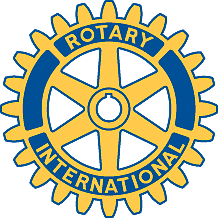 Rotary Club of Carleton Place and Mississippi Mills       Meeting of June 18th, 2018Attendees: Marion, Al, Ernie, Brenda, Deb, Heather, Teresa, Kathy, Mike, DavidSpecial Guest: Brea Murray - Our candidate for Adventures in CitizenshipOh Canada, PrayerPresentation by Brea. Brea said that she would love to do this again, she had so much fun and learned so much.Happy Dollars - $856.00, Ticket ending with 0332, Mike, he pulled the 2 of Spades.Mike motioned to accept previous meeting minutes, Deb 2nded, all in favour.50/50 tickets were discussed, to be sold at the upcoming bar b q, the Bazaar, and to be drawn at the Womens Fair.Trail Maintenance was discussed again. Deb has a call in to Laurie from Cavanaugh's. Waiting for reply.Bring your own beverage to the change over party.